Приложение 2ПАСПОРТШпаковского муниципального районаОбщие сведения о муниципальном образовании 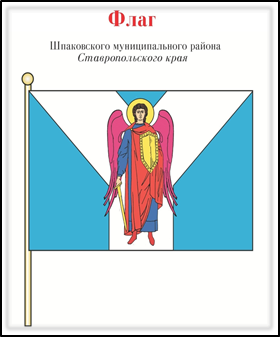 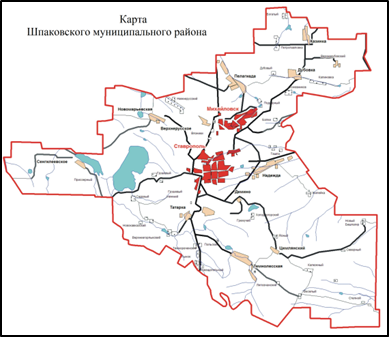 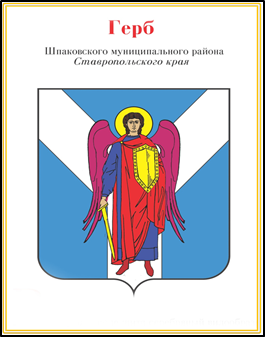 Шпаковский район расположен в центральной части Ставропольской возвышенности. Практически в центре района находится административный центр края - г. Ставрополь. Административный центр муниципального района - г. Михайловск. На территории района расположена высшая точка Ставропольской возвышенности - гора Стрижамент. В районе находятся Сенгилеевское и Егорлыкское водохранилища. Протекают реки Ташла, Егорлык, Татарка, Мамайка, Янкуль и другие.Шпаковский район граничит с Андроповским, Кочубеевским, Изобильненским, Труновским, Грачевским районами и Краснодарским краем.Занимаемая площадь Шпаковского муниципального района составляет 2363 км2.Территорию района составляют 12 муниципальных образований поселений: одно городское и 11 сельских. Административно-территориальное устройство:- 1 город;- 9 сел;- 7 поселков;- 23 хутора;- 2 станицы. Уникально географическое положение района, который занимает самый центр Предкавказья и находится на равном расстоянии, как от Каспийского, так и от Черного морей. Территория района является водораздельной точкой между их бассейнами, что в свою очередь служит частью Главного водораздела мира.Занимая центральную часть Ставропольской возвышенности, Шпаковский район является самой высокой территорией на всей Восточно-Европейской равнине.История образования Шпаковского района и последовавшие затем неоднократные изменения его границ неразрывно связана с административно-территориальными преобразованиями Северо-Кавказского, а затем Ставропольского края.По данным краевого архива в постановлении Президиума Всероссийского Центрального Исполнительного комитета от 23 января 1935 года, опубликованном в газете «Северо-Кавказский большевик» в списке районов, подчиненных Северо-Кавказскому исполнительному комитету значится Шпаковский район. В дальнейшем территориальное устройство района претерпело неоднократные изменения. В 1958 году он был упразднен, а в 1959 году вновь образован. Состав входивших в него сельсоветов менялся, главным образом, за счет соседних Ворошиловского и Михайловского районов. В 1966 году в его границах находилось 18 сельсоветов, 7 из которых в 1970 году выделены в Грачевский район. Окончательно современные границы сложились в 1971 году. Район получил свое название в честь Героя Гражданской войны Фомы Григорьевича Шпака (1888-1918 гг.).Муниципальное образование в границах района было образовано, как и в других территориях края, в конце 2004 года в ходе очередной муниципальной реформы, проводимой в рамках Федерального закона от 6 октября 2003 года № 131-ФЗ «Об общих принципах организации местного самоуправления в Российской Федерации». Статусом муниципального района наделено Законом Ставропольского края от 4 октября 2004 года № 88-кз.Сведения об истории основания Шпаковского района разноречивы, по крайней мере, историки называют три даты.В Энциклопедическом словаре Ставропольского края под редакцией Владимира Александровича Шаповалова (издательство СГУ, 2006 г.) упоминается, что «Шпаковский район образован в 1937 году, до 1963 года назывался Михайловским, затем переименован в Шпаковский». Сведения в Энциклопедическом словаре представлены без ссылки на архивный документ, поэтому, по нашему мнению, достоверными считаться не могут.В ходе проведенной работы выяснилось, что «история Шпаковского района неразрывно связана с историей территориально-административного разделения Ставропольского края. Предпосылки создания Шпаковского района появились с момента разграничения Северо-Кавказского края. 10 января 1934 г. Северо-Кавказский край разделен на Азово-Черноморский и Северо-Кавказский. В состав Северо-Кавказского края, помимо городов, вошли 17 районов бывших Ставропольского и Терского округов».Краевой архив в ответ дает другие данные. В архивной справке от 23.12.2009 г. № 31 содержится следующая информация: «В постановлении Президиума Всероссийского Центрального Исполнительного Комитета от 23 января 1935 г., опубликованного в газете «Северо-Кавказский большевик», в списке районов, подчиненных Северо-Кавказскому исполнительному комитету, значатся Спицевский и Шпаковский районы».Центр Шпаковского района – село Кугульта. Из нынешних поселений в состав Шпаковского района входил только Казинский сельсовет. Наряду со Шпаковским районом существовали Воршиловский и Михайловский районы, куда входили наши поселения. В дальнейшем территориальное устройство Шпаковского района претерпевало неоднократные изменения.30 сентября 1958 г. - Указом Президиума Верховного Совета РСФСР № 192 Шпаковский район упразднен и целый год его не существовало, а село Казинка перешло в Старомарьевский район.1 июня 1959 г. - Указом Президиума Верховного Совета РСФСР № 349 Старомарьевский район, в состав которого входили Казинский, Кугультинский и Тугулукский сельские советы из ранее упраздненного Шпаковского, вновь переименован в Шпаковский.1 февраля 1963 г. - Указом Президиума Верховного Совета РСФСР в состав Шпаковского района передаются Дубовский, Михайловский, Сенгилеевский, Татарский и Цимлянский сельские советы, ранее входившие в Михайловский район.5 июня 1963 г. - Указом Президиума Верховного Совета РСФСР с. Михайловское переименовано в с. Шпаковское и стало районным центром Шпаковского района.На 1 марта 1966 г. в состав Шпаковского района входило 18 сельских Советов, среди них Бешпагирский, Грачевский, Красносельский, Кугультинский, Спицевский, Старомарьевский, Дубовский, которые в 1970 г., решением Ставропольского крайисполкома переданы в состав Грачевского района.И только 5 января 1971 г. в состав Шпаковского района возвращен Дубовский сельский совет.Поскольку в современном регионоведении датой образования территориально-административной единицы принято считать момент первого официального упоминания данного названия, то датой образования Шпаковского района целесообразно считать не 1937 г., упоминавшийся в Энциклопедическом словаре Ставропольского края, не 1963 г., когда в состав района вошло более 65% населенных пунктов современного Шпаковского района, а датой его создания - 23 января 1935 года. Свое название район получил в честь Героя Гражданской войны Фомы Григорьевича Шпака. Шпак Фома Григорьевич (1888 — 1918), полный георгиевский кавалер, участник Гражданской войны. Родился в селе Ново-Павловском Медвеженского уезда Ставропольской губернии в семье крестьянина. В 1910 году призван на службу в царскую армию. Участвовал в 1-ой мировой войне. Отличался исключительной храбростью в боях, был награждён четырьмя Георгиевскими крестами и произведён в унтер-офицеры. В конце 1917 года возвратился в родное село. Здесь организовал красногвардейский отряд, стал его командиром. С весны 1918 года участвовал в боях против генерала Попова на Маныче, затем против белых на Медвеженском участке фронта. 11-12 июля Шпак возглавил наступление красноармейских частей на Ставрополь, обеспечил их прорыв на юго-западную окраину города, но здесь получил смертельное ранение. Его именем названа улица в Ставрополе и пригородный, бывший Михайловский район.Муниципальные образования Шпаковского районаСтруктура, порядок формирования органов местного самоуправления Шпаковского муниципального районаКраткая характеристика социально-экономического положения Шпаковского муниципального района.4.1.Экономика, финансы, бюджет. Инвестиции. Реализация федеральных, краевых, местных целевых программ.По итогам 2016 года поступило доходов в бюджет Шпаковского муниципального района (далее – местный бюджет) на сумму 1 831,0 млн. рублей,  что на 2,5 % выше уровня 2015 года (в 2015 г. – 1 787,2 млн. рублей).Поступление налоговых доходов в местный бюджет составило 469,8 млн. рублей, что на 6,5 % выше поступлений прошлого года (в 2015 г. – 440,9 млн. рублей), из них:	налог на доходы физических лиц – 406,6 млн. рублей (в 2015 году – 381,8 млн. рублей),	единый налог на вмененный налог – 35,6 млн. рублей (в 2015 году – 36,2 млн. рублей),	единый сельскохозяйственный налог – 7,9 млн. рублей (в 2015 году – 6,2 млн. рублей),	налог, взимаемый в связи с применением патентной системы налогообложения – 633 тыс. рублей (в 2015 г. – 223,8 тыс. рублей);	госпошлина – 14,5 млн. рублей (в 2015 году – 12,9 млн. рублей).	Неналоговые доходы за 2016 год поступили в сумме 76 млн. рублей, что ниже на 30 % уровня 2015 года (в 2015 году – 108,5 млн. рублей).Фактический объем безвозмездных поступлений составил 1 285,2 млн. рублей, что выше на 3,8 % уровня 2015 года (в 2015 году – 1 237,7 млн. рублей).Расходная часть консолидированного бюджета  Шпаковского муниципального района, с учетом уточнений утверждена в сумме  2 300,9 млн. рублей. Кассовое исполнение за отчетный период сложилось в размере 2 173,8 млн. рублей, или 94,48% уточненного плана, что на 1,4 млн. рублей больше исполнения за 2015 год, в том числе по разделам:«Образование» – кассовое исполнение за отчетный период составило 977,2 млн. рублей или 45,0% от общего объема расходов местного бюджета, (в 2015 году – 1 028,1млн. рублей или 47,3% от общего объема расходов);«Социальная политика» – кассовое исполнение за отчетный период составило 610,9 млн. рублей или 28,1% от общего объема расходов (в 2015 году – 590,7 млн. рублей или 27,2%);«Общегосударственные вопросы» – кассовое исполнение за отчетный период составило 250,1 млн. рублей или 11,5 % от общего объема расходов (в 2015 году – 253,6 млн. рублей или 11,7%);«Национальная экономика» – кассовое исполнение за отчетный период составило 174,1 млн. рублей или 8% от общего объема расходов (в 2015 году – 112,0 млн. рублей или 5,2 %);«Культура» – кассовое исполнение за отчетный период составило 77,5 млн. рублей или 3,5% от общего объема расходов (в 2015 году – 72,8 млн. рублей или 3,3%);«Национальная безопасность» – кассовое исполнение за отчетный период составило 13,2 млн. рублей или 0,6 % от общего объема расходов (в 2015 году – 6,2 млн. рублей или 0,3%);«Жилищно-коммунальное хозяйство» – кассовое исполнение за отчетный период составило 64,3 млн. рублей или 3% от общего объема расходов (в 2015 году – 98,8 млн. рублей или 4,5%);«Физическая культура и спорт» – кассовое исполнение за отчетный период составило 4,1 млн. рублей или 0,2 % от общего объема расходов (в 2015 году – 8,3 млн. рублей или 0,4%);«Национальная оборона» – кассовое исполнение за отчетный период составило 2,4 млн. рублей или 0,1 % от общего объема расходов (в 2015 году – 1,9 млн. рублей или 0,1%).Объем инвестиций в основной капитал по крупным и средним организациям за 2016 год составил 2 704,291 млн. На территории района в стадии реализации находятся следующие инвестиционные проекты:««Строительство автосборочного завода мощностью 100 тысяч автомобилей в год». Общая стоимость инвестиционного проекта – 12 млрд. 642 млн. рублей. Планируется создать 1 900 рабочих мест. С начала проекта было создано 127 рабочих мест, в том числе 79 рабочих мест в 2016 году. Объем освоенных инвестиций с начала реализации инвестиционного проекта составляет 7 млрд. 960 млн. рублей, в том числе в 2016 году – 2 млрд. 803 млн. рублей. Ввод в эксплуатацию запланирован в апреле 2017 года.Ведется строительство физкультурно-оздоровительного комплекса единоборств в городе Михайловске. Общая стоимость проекта – 45,0 млн. рублей. Планируется создать 15 рабочих мест. Ввод в эксплуатацию – I квартал 2017 года. Этот проект направлен на решение вопроса занятости молодежи, пропаганды здорового образа жизни и, как следствие, увеличение продолжительности жизни населения.Продолжилась реализация проекта по созданию туристско-рекреационной зоны «Зеленый мир» в х. Подгорном. Стоимость проекта составляет 120,0 млн. рублей, освоено 50,7 млн. рублей. В настоящее время проведены работы по очистке водоема, благоустройству пирса и посадке хвойной рощи, ремонт гостиницы с рестораном, построен летний бассейн. Имеется инженерная инфраструктура: электроэнергия, газоснабжение, водопровод канализация. Ведутся строительно-монтажные работы гостиницы. Продолжилась реконструкция мелиоративных систем в ООО ОПХ Шпаковское. Реализация проекта рассчитана на 2014-2017 годы. Планируется дополнительно создать мест от 10 до 18 рабочих мест. Общий объем освоенных инвестиций составил 8 млн. 800 тыс. рублей.В текущем году на территории Шпаковского муниципального района Ставропольского края завершилась реализация следующих инвестиционных проектов:«Строительство торгового комплекса «ЛЕНТА». Торговый комплекс «ЛЕНТА» включает в себя организацию розничной торговли продуктами питания, сопутствующими и непродовольственными товарами, а также сервисного обслуживания населения типа дискаунтер, работающее по методу самообслуживания. Стоимость проекта – 600,0 млн. рублей. Освоено 100 %. Создано 297 рабочих мест. Пропускная способность торгового комплекса – 3000 посетителей в сутки. Общая площадь здания – 12,0 тыс. кв. м., в том числе торговая площадь – 7,2 тыс. кв. м. Организовано собственное производство – пекарня, рыбный цех, мясной цех (готовой продукции и полуфабрикатов из птицы и мяса). 24 июня 2016 года состоялось торжественное открытие супермаркета.«Увеличение производственных мощностей по ЗАО «Ставропольский бройлер» до 150 тонн мяса в живом весе». Данный проект аккумулировал в себе внедряемые с 2006 года на предприятии проекты. Общая стоимость проекта 5 млрд. 843 млн. рублей, освоено 100 %, в том числе в 2016 году – 268 тыс. рублей. В настоящее время проект находится на производственной стадии.В пос. Цимлянском реализуется проект «Организация духовно-культурного и оздоровительного досуга для пожилых людей ООО ТРК «Усадьба добра», целью которого является организация духовно-культурного и оздоровительного досуга для пожилых людей, вовлечение в социально-активную деятельность лиц, относящихся к социально-незащищенным группам граждан. Стоимость проекта – 1,15 млн. рублей. Срок реализации проекта – 2015-2016 годы. В настоящее время закуплено и установлено электрооборудование (трансформатор, подстанция и приборы учета потребления электроэнергии), приобретено оборудование для очистки воды в наливном пруду, приобретены и установлены юрты, произведена выемка ила из заросшего оврага, сделана плотина в овраге, очищены каптажи родников, произведена двойная вспашка земли, посажены 20 кустов винограда и овощи.Планируются к реализации, следующие инвестиционные проекты:«Реконструкция и модернизация существующих молочно-товарных комплексов МТФ-1 и МТФ -2. Приобретение племенного скота»                    ООО «СХП Новомарьевское» на территории МО ст. Новомарьевской;«Строительство ветроэнергетической станции (ВЭС) мощностью 90 МВт в Северо-Кавказском Федеральном округе Российской Федерации Ставропольского края» на территории МО Цимлянского сельсовета;ООО «Энрон» по строительству колбасного цеха, цеха переработки молока (земельный участок согласован) на территории МО Сенгилеевского сельсовета; ТЦ «Леруа Мерлен» планируется строительство: здания торгового центра, контрольно – пропускного пункта, насосной станции, противопожарных резервуаров, очистных сооружений ливневых стоков, КНС ливневых стоков, КНС хоз – бытовых сточных вод, накопительных емкостей, навеса шапито, газового ШРП, автомобильных парковок. Проект запланирован к реализации на территории МО Татарского сельсовета.Информация о реализации муниципальных программ и ведомственных целевых программ Шпаковского муниципального района за 2016 годИнформацияоб участии Шпаковского муниципального района в государственных программах Российской Федерации государственных программах Ставропольского края в 2016 году4.2.Сельское хозяйство.За 2016 год численность поголовья крупного рогатого скота, во всех категориях хозяйств составила 20836 голов. Из них коров 9749 голов (рост численности коров  0,4%).Численность поголовья свиней, которые содержатся только в ЛПХ, составила 2184 головы. Увеличение поголовья на 0,6%.Всего овец в районе насчитывается 43156 голов. Увеличение поголовья на 104%.В 2016 году поголовье птицы в хозяйствах всех форм собственности района составило на начало года 232, 249 тысяч. На 1 января 2017 года насчитывалось1899,370 тыс. голов птиц.В 2016 году сельхозтоваропроизводителями района выращено мяса всех видов 33,4 тыс. тонн. Снижение производства мяса в сравнении с 2015 годом составило 16%. Реализовано мяса 41,0 тыс. тонн. Доведенный плановый показатель за 2016 год по производству мяса выполнен на 152%.Производителями сельхозпродукции района в 2016 году получено 53,3 тыс. тонн молока, при среднем удое от одной коровы 7480 кг. Рост производства данной продукции более 107%. За отчетный год в хозяйствах района собрано 19,8 млн. штук яиц, что превышает производство 2015 года на 36%. Валовой сбор зерновых и зернобобовых во всех категориях хозяйств за 2016 год составил 243,9 тыс. тонн, увеличение показателя в сравнении с 2015 годом 179%.Подсолнечника за 2016 год собрано 12,9 тыс. Рост производства в сравнении с 2015 годом составил 147 %.В 2016 году, с учетом ЛПХ, было произведено овощей 11,8 тыс. тонн. Целевой показатель выполнен на  204%.На 106% в 2016 году увеличено производство картофеля, которого собрано  24,1 тыс. тонн.За 2016 год сельхозтоваропроизводителям Шпаковского района выплачены средства:Субсидии сельхозпредприятиям на оказание несвязанной поддержки в области растениеводства за 2016 год получили 24 товаропроизводителя района, из них 11 сельхозпредприятий и 13 (крестьянских) фермерских хозяйства. Получено данного вида поддержки сельхозтоваропроизводителями 27 млн. 699 тыс. рублей, в том числе из федерального бюджета 26 млн. 303 тыс. рублей, из краевого бюджета 1 млн. 396 тыс. рублей. В 2016 году была произведена выплата еще по одному виду субсидий «субсидии на 1 килограмм реализованного и (или) отгруженного на собственную переработку молока». Субсидии выплачены двум  сельхозпредприятиям. Всего за год выплаты составили 19 млн. 349 тыс. рублей, в том числе 18 млн. 054 тыс. рублей из федерального бюджета, из краевого 1 млн. 296 тыс. рублей.Другое направление - выплата субсидии на возмещение малым формам хозяйствования части затрат на уплату процентов по кредитам, полученным в российских кредитных учреждениях. На  1 января 2016 года числилось 7 получателей субсидий, а на 1 января 2017 года только один получатель.Всего субсидий на развитие малых форм хозяйствования за 2016 год выплачено 10 тыс. 841 рубль, в том числе из федерального бюджета 10,3 тыс. рублей, софинансирование краевого бюджета составило 541 рубль. На организацию и проведение мероприятий по борьбе с иксодовыми клещами - переносчиками Крымской геморрагической лихорадки в природных биотопах на территории Шпаковского района из бюджета Ставропольского края  в 2016 году было выделено 159 тыс. рублей, которые освоены в полном объеме.  Обработано в районе всего 192 га от клещей.В рамках федеральной целевой программы «Устойчивое развитие сельских территорий на 2014-2017 годы и на период до 2020 года»,  приоритетными направлениями которой являются мероприятия по улучшению жилищных условий сельского населения, а так же создание современной социальной, инженерной и транспортной инфраструктуры в сельской местности. В 2016 году 5 семей, живущих и работающих на селе, получили свидетельства о социальной выплате на улучшение жилищных условий, общая сумма составила 3млн. 416 тыс. рублей.В результате реализации мероприятий Ведомственной целевой программы «Поддержка начинающих фермеров в 2016 году 10 начинающих фермера получили средства в виде грантов на развитие сельхозпроизводства. Общая сумма поддержки составила более 10 млн. рублей.При реализации Ведомственной целевой программы «Развитие семейных животноводческих ферм на базе КФХ» в 2016 году три  фермерских хозяйства получили грант на развитие в общей сумме 23 млн. 350 тыс. рублей.4.3.Промышленность.Оборот крупных и средних организаций составил 6,13 млрд. рублей (103,3% к уровню 2015 года), из них:– обрабатывающие производства – 1,8 млрд. рублей;Объем отгруженных товаров собственного производства по разделу «обрабатывающие производства» за 2016 год составил  1,8 млрд. (102% к уровню 2015 года), из них:– производство пищевых продуктов, включая напитки, и табака – 602,09 млн. рублей (101,3% к уровню 2015 года);– целлюлозно-бумажное производство – 41,5 млн. рублей (111,2% к уровню 2015 года);– производство транспортных средств и оборудования – 1128,5 млн. рублей  (108,5% к уровню 2015 года);– производство прочих неметаллических минеральных продуктов – 83,8 млн. рублей (55,3% к уровню 2015 года).Объем отгруженных товаров собственного производства по разделу «производство и распределение электроэнергии, газа и воды» по итогам 2016 года составил 816,43 млн. рублей (112,3% к уровню 2015 года), из них:– 662,6 млн. рублей – производство, передача и распределение электроэнергии, газа, пара и горячей воды;– 153,8 млн. рублей – сбор, очистка и распределение воды.4.4.Поддержка субъектов малого и среднего предпринимательства.Общее число субъектов малого и среднего предпринимательства в 2016 году увеличилось на 8,5 % и составило 5736 единиц (в 2015 году – 5286 единицы).Численность работников на малых и средних предприятиях по предварительным данным составило 26 610 человек (в 2014 году – 26530 человек). Сумма налоговых поступлений в бюджеты всех уровней от деятельности малых и средних предприятий за 2016 год составила 463,857 млн. рублей (в 2015 году – 364,25 млн. рублей).Постановлением администрации Шпаковского муниципального района Ставропольского края от 14.10.2013 г. № 755 утверждена муниципальная программа Шпаковского муниципального района Ставропольского края «Поддержка малого и среднего предпринимательства в Шпаковском муниципальном районе Ставропольского края на 2014 - 2017 годы» (с внесенными изменениями постановлением администрации Шпаковского муниципального района Ставропольского края от 31.10.2014 г. № 939) (далее – Программа).Общий объем финансирования Программы составляет 530,87 тыс. рублей. В 2016 году финансирование Программы составило 25,0 тыс. рублей.11 марта 2016 года состоялся координационный совет по улучшению инвестиционного климата и содействию развитию малого и среднего предпринимательства при главе администрации Шпаковского муниципального района Ставропольского края, на котором рассматривались следующие вопросы:О внесении изменений в состав координационного совета по улучшению инвестиционного климата и содействию развитию малого и среднего предпринимательства при главе администрации Шпаковского муниципального района Ставропольского края.Об инвестиционной деятельности в Шпаковском районе за 2015 год и перспективах на 2016 год.О состоянии малого и среднего предпринимательства Шпаковского района в 2015 году и задачах на 2016 год.О проведении сплошного наблюдения за деятельностью малого и среднего бизнеса за 2015 год на территории Шпаковского района.Продукты для субъектов малого предпринимательства от Сбербанка.О плане работы координационного совета по улучшению инвестиционного климата и содействию развитию малого и среднего предпринимательства при главе администрации Шпаковского муниципального района Ставропольского края на 2016 год.24 марта организован и проведен семинар в формате круглого стола для бизнес сообщества Шпаковского района Ставропольского края.На заседании круглого стола обсуждался ряд вопросов, в том числе: Законодательное обеспечение деятельности субъектов малого и среднего бизнеса.Проблемы учета и отчетности субъектов малого и среднего бизнеса.Государственная поддержка субъектов малого и среднего бизнеса: федеральный, региональный и муниципальный уровень.Финансовая поддержка субъектов малого и среднего бизнеса: гранты, конкурсы, кредитование. 26 мая 2016 года в целях популяризации предпринимательской деятельности проведен ежегодный районный конкурс «Предприниматель года», в котором участвовали субъекты малого и среднего предпринимательства, зарегистрированные и осуществляющие деятельность на территории района.26 мая 2016 года в малом зале администрации Шпаковского муниципального района проведено торжественное мероприятие, посвященное празднованию Дня российского предпринимательства.В целях укрепления и развития системы подготовки квалифицированных кадров для малого и среднего предпринимательства в районе регулярно проводятся семинары и круглые столы по наиболее актуальным вопросам, затрагивающих предпринимательскую деятельность.17 июня 2016 года состоялся координационный совет по улучшению инвестиционного климата и содействию развитию малого и среднего предпринимательства при главе администрации Шпаковского муниципального района Ставропольского края, на котором рассматривались следующие вопросы:О проблемах, возникающих при осуществлении предпринимательской деятельности на территории Шпаковского муниципального района.О лучших муниципальных практиках, вошедших в Атлас муниципальных практик.О Плане мероприятий по улучшению инвестиционного климата на основе лучших практик, выявленных по итогам ежегодного проведения Национального рейтинга состояния инвестиционного климата в субъектах Российской Федерации, в Ставропольском крае.Об итогах проведения праздничного мероприятия посвященного Дню Российского предпринимательства.О новых услугах для бизнеса, оказываемых муниципальным казенным учреждением «Многофункциональный центр предоставления государственных и муниципальных услуг Шпаковского района».26 августа 2016 года состоялся координационный совет по улучшению инвестиционного климата и содействию развитию малого и среднего предпринимательства при главе администрации Шпаковского муниципального района Ставропольского края, на котором рассматривались следующие вопросы:О ходе реализации инвестиционных проектов на территории Шпаковского района за I полугодие 2016 года.О порядке проведения проверки инвестиционных проектов, финансирования которых планируется осуществлять полностью или частично за счет средств бюджета Шпаковского муниципального района Ставропольского края, на предмет эффективности использования средств бюджета Шпаковского муниципального района Ставропольского края, направленных на капитальные вложения.О принимаемых мерах по улучшению инвестиционного климата в Шпаковском районе.6 октября 2016 года администрацией Шпаковского муниципального района при содействии Фонда поддержки предпринимательства в Ставропольском крае и агентства «Инсайт» проведены мастер-классы на тему «Работающие бизнес-модели в новой экономической реальности, методы минимизации издержек» и «Рост продаж и прибыли от бизнеса, лучшие методы и технологии работы с клиентами (В2В и В2С), новые техники».25 ноября 2016 года организован и проведен семинар в формате круглого стола для бизнес сообщества Шпаковского района Ставропольского края. На заседании круглого стола обсуждался ряд вопросов, в том числе:15 декабря 2016 года состоялся координационный совет по улучшению инвестиционного климата и содействию развитию малого и среднего предпринимательства при главе администрации Шпаковского муниципального района Ставропольского края, на котором рассматривались следующие вопросы:Об инвестиционной деятельности и организации работы органов местного самоуправления района с субъектами малого и среднего бизнеса на территории Шпаковского муниципального района в 2016 г.План работы координационного совета по улучшению инвестиционного климата и содействию развитию малого и среднего предпринимательства при главе администрации Шпаковского муниципального района Ставропольского края на 2017 год.Новые продукты и услуги Банка ВТБ для успешного развития бизнеса.Услуги Сбербанка России для малого и среднего бизнеса.Продвижение социального бизнеса в социальных сетях. Основные способы оптимизации сайта социального предприятия.4.5.Строительство и обеспечение жильем населения.За 2016 года введено в эксплуатацию 192715,9 кв.м.,  из них ИЖС 158484,7 кв.м. многоквартирные многоэтажные жилые дома 34231,2 кв.м. – 962 квартиры.За 2016 год введено в эксплуатацию 127075.7 кв.м. жилья эконом класса их них 33502.2 кв.м. в многоквартирных многоэтажных домах 11 домов, Индивидуальных жилых домов 316 площадью 32500,2 кв.м., Блокированных жилых домов 728 площадью 31073,3 кв.м.Средний показатель  обеспеченности жилыми помещениями в Шпаковском районе на 2016 год составил 24,7 м2Так же за 2016 год откорректированы, разработаны на 75% программы социально-экономического развития транспортной, социальной и инженерной инфраструктуры всех поселений Шпаковского района Ставропольского края.4.6.Потребительский рынок.Общественный транспорт Шпаковского муниципального района представлен следующими маршрутами:Межмуниципальные маршруты, находящиеся в ведении министерства строительства, дорожного хозяйства и транспорта СКВнутримуниципальные маршруты, находящиеся в ведении администрации Шпаковского муниципального района СКГородские маршруты, находящиеся в ведении администрации МО г. Михайловска4.7. Транспорт, дорогиВ транспортную систему Шпаковского района входит система автодорог федерального, регионального и местного значения, железнодорожная станция «Палагиада» и сеть железных дорог, а также внутригородской, муниципальный и межмуниципальный транспорт общего пользования.Протяженность автомобильных дорог с твердым покрытием с учетом улично-дорожной сети составляет 1 213,9 км, в том числе федерального значения – 40,3 км, регионального – 159,2 км.Дорожная сеть Шпаковского района представлена следующими автомобильными дорогами:«Астрахань – Элиста – Невинномысск» – 40,3 км (А-154);«Ростов на Дону от а/д «Дон» – Ставрополь» – 8,3 км;«Ставрополь – аэропорт» – 12 км;«Шпаковское – Дубовка – Казинка» – 29,4 км;«Северный обход г. Ставрополя» – 13,2 км;«Ставрополь – ст. Новомарьевская – ст. Каменнобродская» – 23,653 км;«подъезд к с. Петропавловка от а/д Рыздвяный – Казинка» – 10,3 км;«подъезд к г. Ставрополю от а/д «Астрахань – Элиста – Ставрополь» – 3,0 км;«Ставрополь – Тоннельный – Барсуковская – примыкание к а/д «Кавказ» – 23,1 км;«Ставрополь – Сенгилеевское – Каменобродская – Новотроицкая» – 15,5 км;«Ставрополь – Рыздвянный – Изобильный – Новоалександровск» –9,3 км;«х. Липовчанский – ст. Темнолесская – примыкание к а/д подъезд к Ставрополю от а/д «Кавказ» – 23 км; «Подъезд к с. Пелагиада от а/д Батайск – Ставрополь» – 3,5 км; «Участок автомобильной дороги Шпаковское – Пелагиада» – 6,1 км;«Подъезд к х. Дубовому от а/д Шпаковское – Пелагиада» – 7,0 км;«с. Дубовка–х. Калиновка» – 5,6 км; «с. Татарка–х. Верхнеегорлыкский» – 6,5 км; «г. Ставрополь–х. Дёмино – х. Холодногорский – п. Цимлянский» –21,8 км;«с. Верхнерусское – х. Нижнерусский» – 4,35 км;«п. Верхнедубовый – примыкание к а/д Михайловск – Дубовка – Казинка» – 8,4 км;«Подъезд к х.Садовый от а/д г. Ставрополь – Тоннельный – ст. Барсуковская» – 2 км;«Извещательный – урочище Темнолесское» – 6,2 км.Продолжается работа администраций муниципальных образований поселений района по подаче заявок в 2016 году на выделение субсидий за счет средств дорожного фонда Ставропольского края для проведения мероприятий по ремонту автомобильных дорог общего пользования. Так, в 2016 году на проведение ремонта автомобильных дорог из дорожного фонда Ставропольского края выделено 4.8.Демография. Жизненный уровень населения. Занятость.Численность населения в Шпаковском районе по предварительным данным на 01 января 2017 года составила 138 634 человек.В 2016 году зарегистрировано 1739 родившихся, что на 0,1 % ниже 2015 года (1 человек). Количество умерших составило 1395 человека, что на 0,9 % выше 2015 года (1355 человек). Зарегистрировано 611 браков (в 2015 году – 1017) и 531 браков расторгнуто (в 2015 году – 523).Численность пенсионеров на 01.01.2016 г. составляет 29969 человек. Средний размер пенсии составляет 10575,88 рублей.В 2016 году ГКУ ЦЗН «Шпаковского района» оказано более 30 тыс. различного рода государственных услуг. Поставлено на учет в ЦЗН за отчетный период 2019 человек из числа ищущих работу, признано безработными и назначено пособие по безработице 1463 гражданам. Из числа поставленных на учет женщины составили 58%, молодежь в возрасте 14-29 лет – 37%, подростки – 13%, жители сельской местности составили в общем количестве обратившихся 37%. На 01.01.2017 г. на учете в районной службе занятости населения состояло 692 человек из числа безработных граждан. Средняя продолжительность безработицы с начала года составила 5,1 месяца, уровень регистрируемой безработицы - 1,1% . При содействии службы занятости населения в 2016 году нашли работу (доходное занятие) 1206 человек.В районном ЦЗН в 2016 году зарегистрировано 5965 вакансий, из них 3962 вакансии или 66% для замещения рабочих профессий.	В рамках выполнения государственной программы Ставропольского края «Развитие сферы труда и занятости населения» ГКУ «ЦЗН Шпаковского района» в 2016 году реализованы следующие мероприятия, направленные на снижение напряженности на районном рынке труда:	-организация временного трудоустройства несовершеннолетних граждан в возрасте от 14 до 18 лет – 265 подростков;	-организация временного трудоустройства безработных граждан, испытывающих трудности в поиске работы – 21 безработный гражданин;	-организация проведения оплачиваемых общественных работ – 45 безработных граждан;	-профессиональное обучение и дополнительное профессиональное образование безработных граждан – 80 человек из числа безработных граждан;	-профессиональное обучение и дополнительное профессиональное образование женщины в период отпуска по уходу за ребенком до достижения им возраста трех лет и граждан, являющихся получателями трудовой пенсии по старости и стремящиеся возобновить трудовую деятельность – 6 человек;	-организация профессиональной ориентации граждан – 916 человек;	-социальная адаптация и психологическая поддержка безработных граждан на рынке труда Шпаковского района – 170 человек;	-трудоустройство незанятых инвалидов – 94 человека;	-оказание содействия самозанятости безработных граждан – 2 человека;	-организация ярмарок вакансий и учебных рабочих мест – 6 ярмарок.4.9.Социальная защита населения.В 2016 году общая сумма финансирования из федерального и краевого бюджетов на предоставление мер социальной поддержки и адресной социальной помощи 29681 получателю составила 544 млн. руб., что на 5 % больше, чем за  2015 год (516,7 млн. руб.). В 2016 году 741 многодетной семье выплачена ежегодная денежная компенсация на приобретение школьных принадлежностей в размере 1000 рублей на общую сумму 1,5 млн. рублей, с 01.04.2016 осуществляется предоставление компенсации расходов на уплату взноса на  капитальный  ремонт  общего  имущества  в  многоквартирном доме гражданам старше 70 и 80 лет, получателями которой стали 120 человек, на общую сумму 112 тыс. рублей. Адресную помощь на ремонт жилья получили 10 ветеранов и вдов участников Великой Отечественной войны на общую сумму 790 тыс. руб-лей. Государственную социальную помощь получили 567 малоимущих семей на общую сумму 2,5 млн. рублей, из них по социальному контракту - 3 семьи на общую сумму 150 тыс. рублей. Во исполнение соглашения между администрацией района и ГКУ СК «МФЦ» организовано предоставление 19 государственных услуг в социально-трудовой сфере через МКУ «Многофункциональный центр предоставления государственных и муниципальных услуг Шпаковского района», в 2016 году через МФЦ поступило 1530 обращений за социальными услугами.В 2016 году продолжена координация работы по снижению нефор-мальной занятости на территории района. Губернатором Ставропольского края 13.01.2016 были утверждены контрольные показатели по снижению численности экономически активных лиц, находящихся в трудоспособном возрасте, не осуществляющих трудовую деятельность, на 2016 год (67267 чел). Для Шпаковского района контрольная цифра составила 2325 человек. Постановлением администрации района от 17.02.2016 №99 были утверждены контрольные показатели по снижению неформальной занятости населения по муниципальным образованиям поселений, определены основные направления работы, ответственные исполнители на текущий год. По результатам совместной работы администрации района, администраций муниципальных образований, управления Пенсионного фонда, межрайонной налоговой инспекции целевой показатель выполнен на 100%. 	В 2016 году осуществлялось организационно-техническое обеспечение работы 9 районных комиссий в социально-трудовой сфере, а также координационных советов по делам инвалидов и ветеранов в Шпаковском районе. В 2016 году состоялось 38 заседаний, рассмотрено в общей сложности 112 вопросов, ежеквартально проводились районные дни охраны труда (в 2015 году - 46 заседаний, 132 вопроса).4.10.Образование.Система образования Шпаковского муниципального района включает в себя 60 муниципальных образовательных организаций, в том числе:– 31 муниципальных образовательных организаций, реализующих программы дошкольного образования (6178 воспитанников);– 23 муниципальных общеобразовательных организации (13538 учащихся);– 6 муниципальных организаций дополнительного образования детей (6283 обучающихся).Государственные образовательные учреждения:- государственное казенное образовательное учреждение для детей, оставшихся без попечения родителей «Детский дом (смешанный) № 13»,- государственное казенное специальное (коррекционное) образовательное учреждение для обучающихся, воспитанников с отклонениями в развитии «Специальная (коррекционная) общеобразовательная школа-интернат № 5 VIII вида»,- государственное бюджетное образовательное учреждение для детей, нуждающихся в психолого-педагогической и медико-социальной помощи «Центр психолого-педагогической реабилитации и коррекции»,- государственное бюджетное профессиональное образовательное учреждение «Многопрофильный техникум имени казачьего генерала С.С.Николаева».Негосударственные учреждения:- негосударственное дошкольное образовательное учреждение Центр развития ребенка – Православный детский сад «Свято Никольский»,- негосударственное образовательное учреждение среднего профессионального образования Михайловский медицинский техникум,В Шпаковском муниципальном районе в отрасли «Образование» трудится 1207 педагогических работников. Важным показателем развивающейся образовательной системы является возраст педагогических работников. Средний возраст педагогов, работающих в образовательных учреждениях района, составляет 44 года. Более 50 % – это опытные педагоги, из них  19,5% педагогов пенсионного возраста и всего 27%  - молодые педагоги в возрасте до 35 летВ 2016 году в целях снижения очередности среди детского населения района на устройство в детские сады открыт детский сад на 140 мест в селе Надежда.В 2016 году в Шпаковском муниципальном районе функционируют 318 классов начальной школы, в том числе 10 классов коррекционно-развивающего обучения.В Шпаковском муниципальном районе в 92% общеобразовательных учреждениях созданы современные условия для обучения. Увеличилось количество общеобразовательных учреждений, имеющих учебно-лабораторную, компьютерную и технологическую базу, соответствующую современным требованиям и нормам. Все школы города подключены к ин-формационно-телекоммуникационной сети «Интернет».В Шпаковском муниципальном районе в 42% общеобразовательных учреждениях созданы современные условия для обучения. Увеличилось количество общеобразовательных учреждений, имеющих учебно-лабораторную, компьютерную и технологическую базу, соответствующую современным требованиям и нормам. Все школы города Михайловска подключены к информационно-телекоммуникационной сети «Интернет».В целях повышения социально-экономической эффективности среднего полного общего образования, оказания помощи школьникам в социально-профессиональном самоопределении в восьми (35% от общей численности) общеобразовательных учреждениях реализуется профильное обучение. В тринадцати профильных классах обучается 280 учащихся. Кроме того организовано 4 класса с профессиональной подготовкой, в которых обучается 34 человека.В 2015-2016 учебном году в Шпаковском районе государственную итоговую аттестацию за курс основного общего образования сдавали 989 обучающихся, в форме основного государственного экзамена, и 31 - в форме государственного выпускного экзамена. Аттестат об основном общем образовании получили в июне месяце 1020 обучающихся, из них - 64 аттестатов с отличием. В 2015-2016 учебном году в Шпаковском районе общее количество участников ЕГЭ составило 415 человек (в 2014-2015 – 441 человек, 2013-2014 – 408 человек). Средний балл по району составляет 54,64 баллов (66,06 – 2015, 63,3 – в 2014 году, 66,87 – в 2013 году). 3 учащихся школ района не прошли государственную итоговую аттестацию в форме единого государственного экзамена по математике и не получили аттестаты о среднем общем образовании. По результатам сдачи ЕГЭ 2016 года 336 выпускников района получили аттестаты обычного образца и 76 аттестат с отличием. Выпускники, получившие аттестат с отличием, награждены золотой медалью «За особые успехи в учении». А так же, золотой медалью Ставропольского края награждены 52 человека, серебряной медалью Ставропольского края - 14 выпускников общеобразовательных учреждений района.В районе ведется целенаправленная работа по выявлению  и поддержке талантливых  детей. Сохранены и продолжают функционировать 6 учреждений дополнительного образования, осуществляющих деятельность по художественно-эстетическому, военно-патриотическому, экологическому, спортивному, туристско-краеведческому направлениям. На их базе занимаются 6283 учащихся (46,5% от общего количества обучающихся).В 2016 году в школьном этапе всероссийской олимпиады школьников приняли участие 1100 чел., на муниципальном этапе - 879 чел., по результатам муниципального этапа 2016-2017 учебного года 117 обучающихся приняли участие в региональном этапе олимпиады, из них 9 победителей, 28 призеров.Выявление, развитие и поддержка одаренных детей в районе осуществляется через систему конкурсов, конференций, соревнований, фестивалей и др. мероприятий.В летний период 2016 года на базе образовательных учреждений района работали 26 лагерей с дневным пребыванием детей, в которых было занято 2960 несовершеннолетних.4.11.Здравоохранение.Лечебно – профилактические учреждения района оказывают медицинскую помощь населению общей численностью 138 634 человек, в том числе детей до 18 лет – 29 521 человека, 80 780 человек трудоспособного возраста и 30 915 человек старше трудоспособного возраста.В состав Государственного учреждения здравоохранения Ставропольского края «Шпаковская районная больница» входят:Районная больница – на 280 коек круглосуточного стационара и дневной стационар на 69 пациенто – мест, работающий в 1,5 сиены;районная поликлиника на 600 посещений в смену;6 врачебных амбулаторий с общей мощностью 205 посещений в смену и развернутыми в них 16 пациентно – мест дневного стационара;5 участковых больниц с общей мощностью 253 посещения в смену и развернутыми в них 50 пациенто – мест дневного стационара и 55 койками круглосуточного пребывания; 16 фельдшерско – акушерских пунктов.Все структурные подразделения имеют бессрочную лицензию на медицинскую деятельность.Обеспеченность врачебными кадрами в районе в 2016 году составила 13,05 на 10 тыс. населения ( в 2015 году – 12,97).Всего работающих в лечебно – профилактических учреждениях района – 1019 человека, в том числе врачей – 181 человек, средних медработников – 460 человека, младший медицинский персонал – 44 человека, прочий персонал – 326 человек.В ГБУЗ СК «Шпаковская РБ» работает 17 врачей общей практики. Кабинеты врачей общей практики имеют лицензию на данный вид деятельности. Во всех кабинетах имеется набор врачей общей практики, электрокардиографы, холодильники.Средняя заработная плата по отрасли в 2016 году составила:- врачей – 34,3 тыс. рублей;- среднего медицинского персонала – 18,9 тыс. рублей;- младшего медицинского персонала – 13,7 тыс. рублей.Общая смертность населения Шпаковского района осталась на уровне 2015 года и составила 9,9 на 1000 населения. Структура смертности населения трудоспособного возраста осталась без изменения: ведущими причинами смертности являются травмы и травления, болезни системы кровообращения, злокачественные новообразования, болезни органов пищеварения.Заболеваемость туберкулезом составила 23,3 на 100 тысяч расчетного населения, что на 22 % ниже, чем в 2015 году (29,9), в крае – 31,5 %. Противотуберкулезная служба врачебными кадрами не укомплектована (работает врач – совместитель на 0,5 ставки).Заболеваемость онкологическими заболеваниями в районе составила300,07 на 100 тысяч населения ( в 2015 году – 346,5). Впервые взято на учет 416 человек ( в 2015 году – 470 человека).Уровень заболеваемости психическими расстройствами ( с консультативными больными) составил в 2016 году 157,24 случаев на 100тыс. населения ( в 2015 году – 152,6 на 100 тыс. населения)Администрация Шпаковского муниципального района принимает участие в социальной помощи больным, страдающим психическими расстройствами. Ведется совместная работа по раннему выявлению и профилактике психических расстройств в соответствии с законом (О психиатрической помощи и гарантиях прав граждан при ее оказании».В группе ВИЧ – инфекции на учете в 2016 году состоит 78 человек ( в 2015 году – 60 человек).Заболеваемость сахарным диабетом в 2016 году составила – 352,72 на 100 тыс. населения, на учете состоит – 2946 человек ( в 2015 году – 271,3 на 100 тыс. населения, на учете состояло – 3510 человек).С гипертонической болезнью на диспансерном учете в 2016 году состоит 1897 человек ( в 2015 году – 1836 человека).Процент охвата флюорографическим обследованием составил 78% ( в 2015 году – 84%).Выполнение утвержденных объемов медицинской помощи в системе обязательного медицинского страхования за 2016 год составило:по койко – дням – 101% (план – 89 025. факт – 90 489);средняя продолжительность пребывания пациентов составила 8,2 дня;объем амбулаторно – поликлинических посещений выполнен на 98% - 721963 посещения;выполнение плана по диспансеризации определенных групп взрослого населения – 100,1%;в дневном стационаре план дней лечения выполнен на 115%В амбулаториях ведется терапевтический и педиатрический приемы, оказывается акушерская помощь средним медицинским персоналом. Для оказания врачебной помощи женскому населению ежемесячно выезжает врач- куратор гинеколог из ГБУЗ СК «Шпаковская РБ», который ведет консультативный и амбулаторный прием. Кроме того, во все участковые больницы, амбулатории и ФАПы выезжают бригады узких специалистов для оказания специализированной помощи взрослому и детскому населению на местах. Во время этих выездов осуществляется организационно – методическая помощь учреждениям здравоохранения района.4.12.Молодежная политика.В целях создания благоприятных условий и возможностей для успешной социализации и эффективной самореализации молодых граждан, проживающих на территории Шпаковского района администрацией Шпаковского муниципального района утверждена муниципальная программа Шпаковского муниципального района Ставропольского края «Развитие культуры и реализация молодежной политики в Шпаковском муниципальном районе на 2014-2017 годы». В общем объеме финансовых средств на организацию и проведение мероприятий в 2016 году было выделено 71808,00 рублей.В 2016 году муниципальным бюджетным учреждением «Центр молодежных проектов Шпаковского района Ставропольского края» было проведено 132 мероприятия, в которых приняли 15350 человек. Данные мероприятия, направленны на развитие творческого потенциала молодежи, поддержку молодых людей с ограниченными возможностями здоровья, гражданско-патриотическое воспитание, социальную адаптацию и самореализацию. В рамках муниципальной программы было проведено торжественное мероприятие, посвященное Дню российской молодежи, районные Дни призывника, гражданско-патриотическая акция «Мы-граждане России!», районный турнир по боулингу для активной молодежи «Новогодние шары».Ребята принимали участие в краевых, межрегиональных и всероссийских мероприятиях, таких как Северо-Кавказский молодежный форум «Машук-2016», краевой конкурс «Лидер-2016», межрегиональная лига КВН-Кавказ, всероссийский слет студенческих отрядов, всероссийский детский центр «Смена», в котором приняли участие лидеры органов ученического самоуправления.Большое внимание в Шпаковском районе уделяется волонтерскому движению. В течении всего года волонтерами г. Михайловска и муниципальных образований района проводились районные акции, направленные на пропаганду здорового образа жизни, о вреде наркотических средств, а также акции антитеррористического содержания. В преддверии 71-й годовщины Победы в Великой Отечественной войне волонтеры Шпаковского района оказывали социальную помощь ветеранам, проводили уборку памятников и могил участников ВОв. Деятельность волонтеров в 2016 году была отмечена Министерством труда и социальной защиты населения Ставропольского края, а также отряд стал дипломантом краевого конкурса «Что мы сделали для Ставрополья».На территории Шпаковского района осуществляют деятельность детские и молодежные общественные объединения – Шпаковское местное отделение ВОО «Молодая гвардия Единой России» с общей численностью более 100 человек, Михайловская районная общественная организация «Российский Союз Молодежи» с общей численностью свыше 5000 человек, студенческий педагогический отряд «Наши люди», общей численностью 100 человек.Мероприятия в области молодежной политики регулярно освещаются в районной газете «Наша Жизнь», газете «Михайловские вести», официальном сайте администрации Шпаковского муниципального района, а также краевом информационном портале молодежи Ставрополья и краевом журнале «Твой». Созданы и регулярно действуют официальные аккаунты МБУ «Центр молодежных проектов Шпаковского района Ставропольского края» в соц. сетях «Вконтакте», «Одноклассники» и «Instagram». 3.Физическая культура и спорт.В Шпаковском районе в отрасли физической культуры и спорта работает В районе работает 120  штатных физкультурных работников, из них 53    работает в сельской местности, высшее образование имеют 83 человека, среднее 20 человек, в общеобразовательных учреждениях работают 58 человек, в системе дополнительного образования  29 человек, в учреждениях среднего профессионального образования 3 человека, спортивных сооружениях 4 человека, по месту жительства 1, другие 20 человек в муниципальных образованиях работает 19 методистов по физической культуре.Количество спортивных сооружений составляет 175   единиц, в том числе:  стадион с трибунами-1, плоскостных спортивныхсооружений-99, спортивных залов-27, крытые спортивные объекты с искусственным льдом-1, сооружения для стрелковых видов спорта (тиры)-7, другие спортивные сооружения (тренажерные залы, приспособленные помещения)-40, бассейны-0.   Единовременная  пропускная способность спортивных сооружений- 5003 человек. 	Обеспеченность спортивными сооружениями района составляет: плоскостными сооружениями-52,8 % (среднекраевой 59%), спортивными залами-12,7 % (среднекраевой- 30,0 %), район на по обеспеченности спортивными сооружениями находится на 25 месте среди районов края.По государственной программе Ставропольского края «Развитие образования» в 2016 году проведен ремонт спортивного зала СОШ № 10 п.Цимлянский. В 2016 году на стадионе «Колос» за счет привлеченных внебюджетных средств построена спортивная площадка для пляжного волейбола.В течение года в районе комитетом проведена спартакиада среди муниципальных образований поселений района по десяти видам спорта, 1 место занял г.Михайловск, 2 место Верхнерусский сельсовет, 3 место Деминский сельсовет. Комитетом в 2016 году организовано и проведено 42 физкультурно- оздоровительных и спортивно-массовых мероприятия.Чемпионаты района по волейболу проведены среди женских, юношеских, мужских команд, команд ветеранов.Кроме чемпионатов в муниципальных образованиях поселениях района проведены кубковые соревнования: Кубки Героев Советского союза В.М. Зиборова (Надежда), И.З. Пирогова (Сенгилеевское), кубок с.Верхнерусского, кубок памяти Б.И.Мишустина. Футбольный сезон начинается с Кубка «Открытие сезона», который проведен в начале апреля на территории Татарского сельсовета.С апреля по ноябрь проведен чемпионат и первенство Шпаковского  района по футболу. В  чемпионате участвовало 14 взрослых и 9 юношеских команд муниципальных образований. Среди взрослых команд 1 место заняла команд «Альянс» с.Сенгилеевское,  2 место  «Ветеран – ДЮСШ «Лицей № 2» г.Михайловск, 3 место  «Витязь-ДЮСШ» г.Михайловск.     Среди детских команд на первом месте  «ДЮСШ Лицей № 2» г.Михайловск, на втором  «Витязь-ДЮСШ» г.Михайловск, на третьем  ФК «Надежда» с.Надежда.    В клубном зачете 1 место заняла команда  «Ветеран ДЮСШ Лицей № 2» г.Михайловск, 2 место  «Витязь-ДЮСШ»  г.Михайловск, 3 место    «Родина» с.Пелагиада. В рамках празднования Дня Победы на стадионе х. Демино проведен  кубок «Победы».В июле был разыгран Кубок газеты «Наша жизнь», который  широко освещался на страницах газеты «Наша жизнь» и вызвал большой интерес у зрителей.Команда «Ветеран» Шпаковский район принимала участие в краевых турнирах среди ветеранов.Команды детской спортивной школы (два возраста) участвовали в первенстве Ставропольского края по футболу среди детских спортивных школ.  Детские команды общеобразовательных учреждений принимали участие  в  краевых соревнованиях общероссийского проекта «Мини-футбол в школу», зональных соревнованиях краевого турнира «Кожаный мяч», традиционном Всероссийском турнире, памяти Героя России  Владислава Духина.В октября проведен Чемпионат Шпаковского района по мини-футболу среди взрослых команд.В рамках летнего отдыха проведены первенства среди дворовых и уличных команд по футболу,  посвященные Дню защиты детей, Дню России, Олимпийскому дню,  Дню физкультурника, Дню Флага.В мае проведены районные соревнования «Папа, мама, я - спортивная семья» по двум возрастным группам. В соревнованиях приняли участие 13 команд.  Работа  по физическому оздоровлению детей и юношей проводится совместно с отделом образования администрации Шпаковского муниципального района.  В детско-юношеской  спортивной школе на 11 отделениях занимается 1053 учащихся. Отделом образования  проведена спартакиада среди общеобразовательных организаций по   различным видам спорта, в течение года организовано 23 спортивно-массовых мероприятия.В 2016 году подготовлено 542  спортсмена массовых разрядов, 12 человека выполнили первый спортивный разряд, 33  подтвердили и выполнили норматив «кандидат в мастера спорта»,  Аникееву Александру и Швец Павлу присвоено звание «Мастер спорта Российской Федерации».Спортсмены нашего района  приняли участие в 84 краевых, Всероссийских и Международных спортивных соревнованиях.Работа по реабилитации инвалидов средствами физической культуры и спорта проводится в тесном контакте с управлением труда и социальной защиты населения Шпаковского района, ГБУСО «Шпаковский комплексный центр социального обслуживания населения».В апреле в доме культуры с. Татарка проведена спартакиада ветеранов труда и спорта Шпаковского района, посвященная 71- годовщине Победы в Великой Отечественной войне по шести видам спорта. В спартакиаде приняли участие 6 команд. Первое место команда Деминского, на втором месте Сенгилеевский сельсоветы, на третьем месте г. Михайловск.В октябре в  селе Татарка проведена районная спартакиада инвалидов Шпаковского района по пяти видам спорта. В спартакиаде участвовало восемь команд. К командном зачете первое место занял Темнолесский, на втором месте Татарский, на третьем Казинский сельсоветы.14-16 октября в Ставрополе команда Шпаковского района приняла участие в XX спартакиаде инвалидов ВОИ Ставропольского края. В командном зачете по видам спорта наша команда заняла:  1 место в шахматах (Звягинцев И.Ф., Гарифулина Н.Е.), 1 место в стрельбе из пневматической винтовки (Хвостов В.Н, Подольская Л.А.), 3 место в комплексных упражнениях (Буза Ион, Подольская Л.А.), 4 место в шашках (Спесивцев Ю.Ф., Гарифулина ).В личном первенстве Спесивцев Ю.Ф. занял 1 место в соревнованиях по шашкам, Гарифулина Н.Е. 2 место, Звягинцев И.Ф. 3 место в шахматах, 2 места заняли Буза Ион и Подольская Л.А. в комплексных упражнениях, 3 места Хвостов В.Н. и Подольская Л.А. в стрельбе из пневматической винтовки. В общекомандном зачете Шпаковский район занял четвертое место среди районов края.	В апреле команда  ветеранов труда и спорта Шпаковского района приняла участие в XVII спартакиаде ветеранов Ставропольского края в г. Ставрополе,  где заняла пятое место среди районов края. В 2016 году проведена работа по реализации и внедрению на территории Шпаковского района комплекса ГТО.  С учителями физической культуры и методистами муниципальных образований проведены семинары,  специалисты приняли участие в краевых семинарах по внедрению Комплекса ГТО. Проведены  Зимний и Летний фестивали ГТО среди обучающихся II и VI ступеней.В 2016 году выполнили нормативы: на золотой значок 6 человек, на серебряный 18 человек, на бронзовый 12 человек. Внедрение комплекса ГТО позволило увеличить количество занимающихся физической культурой и спортом.Физкультурно-оздоровительной работой охвачено 225 учреждений, организаций и предприятий района. Всего занимается физической культурой 38990 человек, что составляет 30,0 % к общему количеству жителей района.Проводимые на территории района спортивно-массовые мероприятия и участие в краевых и Всероссийских мероприятиях регулярно освещается в средствах массовой информации, размещается на Интернет портале органов местного самоуправления Шпаковского муниципального района,  в 2016 году опубликовано 98 заметок.4.14.Информационное обеспечениеИнформационное обеспечение населения  Шпаковского района осуществляется с помощью телевидения и газет.МУП «Михайловское телевидение» города Михайловска вещает на телеканалах: «РОССИЯ КУЛЬТУРА» – программа «Новый день» – каждую пятницу 7:00, 8:00, краевая телекомпания «СТВ» (СВОЁТВ) – по понедельникам в 13:45 (Триколор - 138,164, Ростелеком, ГородТВ, Зелёная точка - 26), ТЕЛЕКАНАЛ "АТВ-СТАВРОПОЛЬ", в кабельных сетях «Ростелеком», «Город-ТВ», «Зеленая точка», «Формула связи», на официальном сайте администрации Михайловска mihailovsks-sity.ru.Газеты района: 4.15.Международное сотрудничество, побратимские связи.Руководители муниципального образования города Михайловска Шпаковского муниципального района и китайского города Цзюйжуна подписали протокол о создании дружеских отношений между городами. Данное соглашение заключили на Втором Пекинском международном экономическом Форуме «Россия – Китай. Две страны – одно дело», в котором приняли участие десятки крупных российских и китайских компаний, а также руководители ряда регионов двух стран. Форум призван укрепить деловые отношения, развить инвестиционное и торговое сотрудничество государств, содействовать реализации экономических задач, поставленных руководителями России и Китая.Договор о побратимстве Михайловска и Цзюйжуна нацелен на развитие дружеских и социально-экономических соглашений, в том числе в сферах промышленности и информационных технологий.В соглашении в частности говорится: «Стороны согласились на основе равенства и взаимной выгоды совместно содействовать дружеской связи народов обоих городов, взаимным визитам, экономическим и торговым обменам, а также активно развивать обмен и сотрудничество в таких сферах, как наука и технологии, культура, спорт, здравоохранение, образование и так далее».Территориальное общественное самоуправление (всего в Шпаковском муниципальном районе)№ п/пНаименованиеЧисленность населенияЧисленностьизбирателей1.МО г. Михайловска88925555232.МО Верхнерусского сельсовета677846663.МО Деминского сельсовета381520554.МО Дубовского сельсовета242517155.МО Казинского сельсовета 274018056.МО Надеждинского сельсовета1222569477.МО Пелагиадского сельсовета 688753538.МО Сенгилеевского сельсовета326121679.МО Татарского сельсовета 8580601010.МО Темнолесского сельсовета2800197411.МО Цимлянского сельсовета 2019144812.МО ст. Новомарьевской28091922Шпаковский муниципальный районШпаковский муниципальный район14326491585НаименованиеПорядок избрания (назначения)Дата избрания (назначения)Срок полномочий,     до ___Глава муниципального районаГлава муниципального района избирается депутатами по результатам конкурса19.02.2016 г.2021 г.Представительный орган, установленное число депутатовДелегируются по должности и избраны в Совет, установленное число депутатов 3621.11.2012 г.ноябрь 2017 г.Контрольно-счетный органПредседатель назначается Решением Совета21.04.2014 г.2019 г.Наименование показателя2016 год,млн. рублейТемп ростак 2015 году, %123Оборот крупных и средних организаций21 969,48109,8Отгружено товаров собственного производства, выполнено работ и услуг6 139,2112,7Продано товаров несобственного производства21 573,6103,3Оборот розничной торговли3 642,1138,1Оборот общественного питания1,340,5Объем платных услуг населению1 824,2111,1№ п/пНаименование показателяУтверждено на 2016 год с учетом измененийФинансирование за отчетный периодИсполнение бюджета за отчетный периодОстаток неиспользованных средств за отчетный периодДинамика исполнения бюджета за 2016 год, % 13567891Муниципальная программа Шпаковского муниципального района "Развитие муниципальной службы в Шпаковском муниципальном районе на 2014-2016 годы"385,00385,00322,0462,9683,652Муниципальная программа Шпаковского муниципального района Ставропольского края "Повышение доступности уровня информации и информатизация органов местного самоуправления Шпаковского муниципального района Ставропольского края на 2014-2017 годы"1 569,502 233,752 232,76-99,963Муниципальная программа Шпаковского муниципального района Ставропольского края "Повышение функциональности имущественного комплекса Шпаковского муниципального района Ставропольского края на 2014-2016 годы"1 460,001 429,121 307,04122,0891,464Муниципальная программа Шпаковского муниципального района Ставропольского края "Снижение административных барьеров, оптимизация и повышение качества предоставления государственных и муниципальных услуг в Шпаковском районе Ставропольского края на 2014-2016 гг. в том числе на базе многофункционального центра предоставления государственных и муниципальных услуг Шпаковского района Ставропольского края"5,005,005,00-100,05Ведомственная целевая программа Шпаковского муниципального района Ставропольского края "Развитие туризма в Шпаковском районе на 2014-2017 годы"5,005,005,00-100,06Ведомственная целевая программа Шпаковского муниципального района Ставропольского края "Чистый Шпаковский муниципальный район на 2014-2017 годы"35,00   35,0035,00-100,07Ведомственная целевая программа Шпаковского муниципального района Ставропольского  края "Повышение безопасности дорожного движения в Шпаковском районе на 2014-2017 годы"35,0035,0035,00-100,08Муниципальная программа Шпаковского муниципального района Ставропольского края "Развитие сельского хозяйства в Шпаковском муниципальном районе Ставропольского края на 2015-2017 годы"23 213,6028 171,9828 169,33-99,909Муниципальная программа Шпаковского муниципального района Ставропольского края "Развитие дорожного хозяйства Шпаковского муниципального района Ставропольского края на 2014-2017 годы"40,0040,0040,00-100,010Ведомственная целевая программа Шпаковского муниципального района Ставропольского края "Развитие градостроительства, строительства и архитектуры в Шпаковском муниципальном районе Ставропольского края на 2015-2016 годы"70,0070,0070,00-100,0011Муниципальная программа Шпаковского муниципального района Ставропольского края "Поддержка малого и среднего предпринимательства в Шпаковском муниципальном районе Ставропольского края на 2015-2017 годы"25,0025,0025,00-100,013Муниципальная программа Шпаковского муниципального района Ставропольского края "Развитие образования в Шпаковском муниципальном районе на 2015-2017 годы"871 204,42985 965,51847 631,9238 333,5996,1114Муниципальная программа Шпаковского муниципального района Ставропольского края "Профилактика терроризма и экстремизма на территории Шпаковского района Ставропольского края на 2014-2015 годы"305,00305,00305,00-100,015Ведомственная целевая программа Шпаковского муниципального района Ставропольского края "Управление и распоряжение имуществом, находящимся в муниципальной собственности Шпаковского муниципального района Ставропольского края, в том числе земельными ресурсами на 2015-2017 год"20,0020,0010,0010,0050,0018Муниципальная программа Шпаковского муниципального района Ставропольского края "Развитие культуры и реализация молодежной политики в Шпаковском муниципальном районе Ставропольского края на 2015-2017 годы"33 404,4934 111,9734 106,855,1299,9819Муниципальная программа Шпаковского муниципального района Ставропольского края "Социальная поддержка граждан в Шпаковском районе на 2015-2017 годы"494 329,44543 560,67543 484,30-100,0020Муниципальная программа Шпаковского муниципального района Ставропольского края "Развитие физической культуры и спорта в Шпаковском районе на 2014-2017 годы" 50,0070,0070,00-100,0Исполнение программ, всегоИсполнение программ, всего1 426 156,451 569 468,001 557 854,2411 613,7699,26№ п/пНаименование программыПрофинансировано, тыс. рублейКассовое исполнение, тыс. рублейИсполнение бюджета, %№ п/пНаименование программыВсегоВсегоВсего12345 АДМИНИСТРАЦИЯ ШМР СКАДМИНИСТРАЦИЯ ШМР СКАДМИНИСТРАЦИЯ ШМР СКАДМИНИСТРАЦИЯ ШМР СКАДМИНИСТРАЦИЯ ШМР СК1Государственная программа Ставропольского края «Развитие образования» подпрограмма «Развитие дошкольного, общего и дополнительного образования»3 378,95053,3%2Государственная программа Ставропольского края (развитие энергетики, промышленности и связи»1 746,151 746,15100%3Государственная программа Ставропольского края «Развитие транспортной системы и обеспечение безопасности дорожного движения»21 048,9620 863,6899%ИТОГО АШМР СКИТОГО АШМР СК26 174,0622 609,8386% ВЕРХНЕРУССКИЙ С/СВЕРХНЕРУССКИЙ С/СВЕРХНЕРУССКИЙ С/СВЕРХНЕРУССКИЙ С/СВЕРХНЕРУССКИЙ С/С1Государственная программа Ставропольского края «Развитие транспортной системы и обеспечение безопасности дорожного движения» подпрограмма «Дорожное хозяйство и обеспечение безопасности дорожного движения», утверждена постановлением Правительства Ставропольского края от 29 декабря 2012 г. N 574-п14 171,2714 171,27100% ИТОГО ВЕРХНЕРУССКИЙ С/СИТОГО ВЕРХНЕРУССКИЙ С/С2 120,652 120,92100% ДЕМИНСКИЙ С/СДЕМИНСКИЙ С/СДЕМИНСКИЙ С/СДЕМИНСКИЙ С/СДЕМИНСКИЙ С/С1Государственная программа «Развитие градостроительства, строительства и архитектуры»  Подпрограмма «Жилище»1 280,161 280,16100% ИТОГО ДЕМИНСКИЙ С/СИТОГО ДЕМИНСКИЙ С/С1 280,161 280,16100% ДУБОВСКИЙ С/СДУБОВСКИЙ С/СДУБОВСКИЙ С/СДУБОВСКИЙ С/СДУБОВСКИЙ С/С1Государственная программа «Развитие градостроительства, строительства и архитектуры»  Подпрограмма «Жилище»567,0567,0100% ИТОГО ДУБОВСКИЙ С/СИТОГО ДУБОВСКИЙ С/С567,0567,0100% Г. МИХАЙЛОВСКГ. МИХАЙЛОВСКГ. МИХАЙЛОВСКГ. МИХАЙЛОВСКГ. МИХАЙЛОВСК1Государственная программа Ставропольского края «Развитие транспортной системы и обеспечение безопасности дорожного движения», утверждена постановлением Правительства Ставропольского края от 29 декабря 2012 г. N 574-п90 680,3940 222,2844%ИТОГО Г.МИХАЙЛОВСК ИТОГО Г.МИХАЙЛОВСК 90 680,3940 222,2844%НАДЕЖДИНСКИЙ С/СНАДЕЖДИНСКИЙ С/СНАДЕЖДИНСКИЙ С/СНАДЕЖДИНСКИЙ С/СНАДЕЖДИНСКИЙ С/С1Федеральная целевая программа «Устойчивое развитие сельских территорий на 2014 – 2017 годы», утверждена постановлением Правительства Российской Федерации от 17 декабря 2010 г. № 105012 077,159 820,1681%3Государственная программа Ставропольского края «Развитие транспортной системы и обеспечение безопасности дорожного движения» 3 661,883 661,88100% ИТОГО   НАДЕЖДИНСКИЙ С/СИТОГО   НАДЕЖДИНСКИЙ С/С15 739,0313 482,0485,6% ПЕЛАГИАДСКИЙ С/СПЕЛАГИАДСКИЙ С/СПЕЛАГИАДСКИЙ С/СПЕЛАГИАДСКИЙ С/СПЕЛАГИАДСКИЙ С/С1Государственная программа «Развитие градостроительства, строительства и архитектуры»  Подпрограмма «Жилище»699,82699,92100% ИТОГО   ПЕЛАГИАДСКИЙ С/СИТОГО   ПЕЛАГИАДСКИЙ С/С699,82699,92100% ТАТАРСКИЙ С/СТАТАРСКИЙ С/СТАТАРСКИЙ С/СТАТАРСКИЙ С/СТАТАРСКИЙ С/С1Федеральная целевая программа «Устойчивое развитие сельских территорий на 2014 – 2017 годы» и на период до 2020 года, утверждена постановлением Правительства Российской Федерации от 17 декабря 2010 г. № 10501 224,361 224,36100% 2Государственная программа Ставропольского края «Развитие транспортной системы и обеспечение безопасности дорожного движения» 4 000,02 129,4053,2% ИТОГО   ТАТАРСКИЙ С/СИТОГО   ТАТАРСКИЙ С/С5 224,363 353,7664,20% ТЕМНОЛЕССКИЙ С/СТЕМНОЛЕССКИЙ С/СТЕМНОЛЕССКИЙ С/СТЕМНОЛЕССКИЙ С/СТЕМНОЛЕССКИЙ С/С1Государственная программа Ставропольского края «Развитие транспортной системы и обеспечение безопасности дорожного движения» подпрограмма 1 569,0300%ИТОГО  ТЕМНОЛЕССКИЙ С/СИТОГО  ТЕМНОЛЕССКИЙ С/С1 569,0300% ЦИМЛЯНСКИЙ С/СЦИМЛЯНСКИЙ С/СЦИМЛЯНСКИЙ С/СЦИМЛЯНСКИЙ С/СЦИМЛЯНСКИЙ С/С1Государственная программа «Развитие градостроительства, строительства и архитектуры» Подпрограмма «Жилище»340,20340,20100%2Государственная программа Ставропольского края «Культура и туристско-рекреационный комплекс»2 757,162 755,7799%ИТОГО ЦИМЛЯНСКИЙ С/СИТОГО ЦИМЛЯНСКИЙ С/С3 097,363 095,9799% ВСЕГО по АДМИНИСТРАЦИИВСЕГО по АДМИНИСТРАЦИИ26 174,0622 609,8386% ВСЕГО по ПОСЕЛЕНИЯМВСЕГО по ПОСЕЛЕНИЯМ120 977,8064 822,0553% ВСЕГО по РАЙОНУВСЕГО по РАЙОНУ147 151,8687 431,8859,41%1.Об организации работы органов местного самоуправления района с субъектами малого и среднего бизнеса на территории Шпаковского муниципального района в 2016 г.2. Об определении основных задач по профилактике коррупционных правонарушений.3. Рассмотрение основных внесенных изменений Федерального закона "О развитии малого и среднего предпринимательства в Российской Федерации" от 24.07.2007 N 209-ФЗ.№ п/пНаименование маршрута№ маршрутаПротяженность12341с. В. Дубовка, АП – г. Ставрополь, АК–212641,92с. В. Русское, АП – г. Ставрополь, АС–2106 К13,73с. В. Татарка – г. Ставрополь, 329 квартал (АП Юго-западный)14413,34с. Дубовка – г. Ставрополь, АК–2126 К30,75с. Казинка, АП – г. Ставрополь, АК–2128496с. Калиновка через с. Дубовка – г. Ставрополь, АК–2126 А36 (31)7г. Михайловск (Поликлиника) – с. Сенгилеевское, АК110488г. Михайловск (ул. Войкова) – г. Ставрополь, АК-210817,59с. Михайловск (ул. Войкова) – г. Ставрополь, АС-211310,810г. Михайловск пер. Заречный – г. Ставрополь, АС–21241911г. Михайловск, АС – с. Н. Татарка, АП11639,812г. Михайловск, АС – г. Ставрополь, АК-210211,213г. Михайловск (Поликлиника) – г. Ставрополь, АС-211515,714г. Михайловск, СНИИСХ – г. Ставрополь, АС-210122,615г. Михайловск, ул. Пушкина – г. Ставрополь, АК– 2102 А18,616г. Михайловск, школа № 5 – г. Ставрополь, АК– 211917,117п. Н. Бешпагир, АП – г. Ставрополь, АК– 25085818х. Н. Русский, АП – г. Ставрополь, АС– 21062519с. Н. Татарка, АП – г. Ставрополь, 329 квартал (АП Юго-западный)1042120с. Н. Татарка, АП (п. Егорлык) – г. Ставрополь, АП104 А21(26)21с. Надежда, АП (вост. часть) – г. Ставрополь, АК– 2107 А1622с. Надежда, АП (Дачи, школа) – г. Ставрополь, АК– 2107 Г1223с. Надежда, АП (запад. часть) – г. Ставрополь, АК– 2107 Б1624с. Надежда, («Детский дом») через Ташлу – г. Ставрополь, АК-2107 В1825г. Ставрополь, АК-2 – г. Михайловск (Райгаз)1251526г. Ставрополь, АК-2 – г. Михайловск, СНИИСХ12115№п/пНаименование маршрута№ маршрутаПротяженность 1.г. Михайловск (Поликлиника) – с. Верхнерусское12311,22.г. Михайловск – с. Пелагиада13118,83.г. Михайловск – ст. Новомарьевская136Б354.г. Михайловск – ст. Новомарьевская136Б235№п/пНаименование маршрута№ маршрутаПротяженность 1.2-е отделение ОПХ "Михайловское" – Поликлиника16,62.Поликлиника – Пушкина27,23.Поликлиника – Школа № 30312,64.х. Кожевников – Пушкина442,15.Поликлиника – Школа (Гармония)514,76.х. Подгорный – Поликлиника68,87.Поликлиника – Пушкина78,68.Поликлиника – пер. Кизиловский88,19.Поликлиника – Адмирал (Детский Сад)99№ п/пНаименование населённого пунктаСубсидия, тыс.руб.Субсидия, тыс.руб.примечание№ п/пНаименование населённого пункта20152016124561Шпаковский район -19754,27ремонт дорог в п.Цимлянский и х.Демино 2город Михайловск24 725,0015840,00ремонт дорог2город Михайловск19800,00ремонт дворовых территорий3Надеждинский сельсовет 1757,423465,61ремонт дорог4Пелагиадский сельсовет 950,00-ремонт дорог5Темнолесский сельсовет 950,00-ремонт дорог6Татарский сельсовет 2539,402000,00ремонт дорог7Верхнерусский сельсовет2375,006374,86ремонт дорогВерхнерусский сельсовет-6988,43ремонт дворовых территорийИтого:33 296,8274223,17№ п/пНаименованиеАдресФИОруководителятелефоныТираж ипериодичность выхода1.«Наша жизнь» Михайловск, ул. Ленина, 154Федорцов В.А.5-15-40, 5-03-33 (факс)8000 экз., 2 раза в неделю2.«Михайловские вести»г. Михайловск,ул. Ленина, 181Зайцева И.П.6-61-474000 экз., 2 раза в неделю3.«PRесса-города» г. Ставрополь, Ленина, д. 482/1, офис 1Закревский Сергей +7-918-882-86805000 экз., 1 раз в неделю4.«Дубовские вести»с. Дубовка, ул. Шоссейная, 3Авдеева Алеся3-72-37100 экз., 1 раз в месяц5.«Сенгилеевские вести»с. Сенгилеевское,ул. Ленина, 1Светлакова Юлия3-52-97500 экз., 1 раз в неделю6.«Почтовый тракт»п. Демино, ул. Ленина, 42Ляшенко Ю.В.4-51-632000 экз., 1 раз в месяц7.«Станица»ст. Темнолесская,ул. Центральная, 97Чупринина В.А.3-54-37300 экз., 2 раза в неделю8.«Надеждинский вестник»с. Надежда, ул. Комсомольская, 14Попова С.А.4-10-17500 экз., 1 раз в месяц9.«Цимлянский вестник»п. Цимлянский, ул. Советская 10а3-63-1960 экз., 1 раз в месяц10.«Вести Деминского МО»п. Демино, ул. Ленина, 422-11-10500 экз., 1 раз в месяцНаименованиеКоличествоВ них членов(в том числе на платной основе)Имеют статус юридического лицаСоветы (комитеты) микрорайонов9139 (0)-Квартальные советы (комитеты)---Хуторские советы (комитеты)1052 (0)-Уличные советы (комитеты)438811 (0)-Дворовые советы (комитеты)716-Иные формы организации СТОС6262-